新 书 推 荐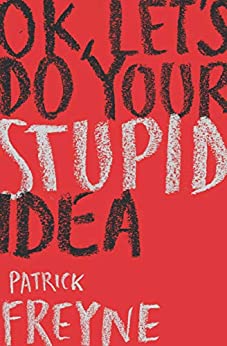 中文书名：《好吧，让我们实施你的这些蠢念头》英文书名：OK, LET'S DO YOUR STUPID IDEA作    者：Patrick Freyne出 版 社：Penguin代理公司：C & W/ANA/Susan Xia页    数：224页出版时间：2020年5月代理地区：中国大陆、台湾审读资料：电子稿类    型：散文内容简介：帕特里克·弗雷恩（Patrick Freyne）一生当中尝试了许多愚蠢的想法。现在，在他精彩的处女作中，他向你介绍了这些蠢念头：比如有一次（在他5岁的时候）他打开了大门，把一匹马放了出去，目的只是想看看会发生什么；还有一次（他19岁的时候）他为了做慈善，从一架飞机上跳了出去——尽管他对慈善事业并非十分上心，而且还以为自己很可能因此而死；还有这样一次（这时他已经年纪不小了，本应该懂得更多道理），他乐队的货车上的汽油盖坏了，他把一本杂志卷成了装燃料的漏斗。他还是学到了一些东西的：合唱的力量，对他人体贴照顾的美感，没有孩子的心情，失去太过年轻的朋友的伤感。帕特里克·弗雷恩眼中的生活比我们所熟知的生活更陌生、更好笑，也更有趣得多。正如大卫·塞达里斯（David Sedaris）或诺拉·埃弗龙（Nora Ephron）所做的那样，他创造了一个完全属于自己的环境——它大多时候是滑稽的，偶尔是动人的，并且总是充满人性的。《好吧，让我们实施你的这些蠢念头》（OK, Let's Do Your Stupid Idea）是一位必不可少的新晋作家为我们带来的一次愉快的阅读体验。作者简介：帕特里克·弗雷恩（Patrick Freyne）是一位短篇小说作家、散文家和驻都柏林的记者。他是《爱尔兰时报》（Irish Times）的特约作家，曾三次获得新闻品牌爱尔兰新闻奖（NewsBrands Ireland Journalism Awards）的年度评论家奖（Critic of the Year）。他的作品也出现在《都柏林评论》（The Dublin Review）和《女妖杂志》（Banshee）。他的第一本散文集《好吧，让我们实施你的这些蠢念头》（OK, Let's Do Your Stupid Idea）由企鹅出版社出版。媒体评价：“这本书有趣、睿智、深情，有时甚至是毁灭性的，它展现了生活的方方面面，让我又哭又笑。”----艾米丽·派恩（Emilie Pine），《自我注释》（Notes to Self）的作者“既滑稽又痛苦，又时常充满激情。”----约瑟夫·奥康纳（Joseph O'Connor）“帕特里克·弗雷恩是一位喜剧天才。”----玛丽安·凯斯（Marian Keyes）“聪慧、可爱、伟大、非常有趣。” ----罗迪·道伊尔（Roddy Doyle）“帕特里克·弗雷恩在讲故事方面，有着独特且令人钦羡的天赋，他能把读者引导到他充满聪明才智的大脑里，从音乐聊到家庭，再聊到社会和失落。这本书充满了幽默和柔情，绝对是一种乐趣。”----西奈德·格里森（Sinéad Gleeson），《星座》（Constellations）的作者“帕特里克·弗雷恩是一位罕见的幽默、深刻、洞察人性的作家。这些文章趣味十足。”----马克·奥康纳（Mark O'Connell），《成为一台机器》（To Be a Machine）的作者谢谢您的阅读！请将反馈信息发至：夏蕊（Susan Xia）安德鲁·纳伯格联合国际有限公司北京代表处北京市海淀区中关村大街甲59号中国人民大学文化大厦1705室邮编：100872电话：010-82504406传真：010-82504200Email：susan@nurnberg.com.cn 网址：http://www.nurnberg.com.cn
微博：http://weibo.com/nurnberg豆瓣小站：http://site.douban.com/110577/